Приложение 4к ПООП по профессии 43.01.09 Повар, кондитер ФОНДЫ ПРИМЕРНЫХ ОЦЕНОЧНЫХ СРЕДСТВ ДЛЯ ГИАПО ПРОФЕССИИ 43.01.09 Повар, кондитер2021 г.СОДЕРЖАНИЕПАСПОРТ ОЦЕНОЧНЫХ СРЕДСТВ ДЛЯ ГИАСТРУКТУРА ПРОЦЕДУР ГИА И ПОРЯДОК ПРОВЕДЕНИЯТИПОВОЕ ЗАДАНИЕ ДЛЯ ДЕМОНСТРАЦИОННОГО ЭКЗАМЕНАПАСПОРТ ОЦЕНОЧНЫХ СРЕДСТВ ДЛЯ ГИАОсобенности образовательной программыФонды примерных оценочных средств разработаны для по профессии 43.01.09 Повар, кондитер.В рамках профессии СПО 43.01.09 Повар, кондитер предусмотрено освоение следующих сочетаний квалификаций/квалификаций: Повар, кондитер.Применяемые материалыДля разработки оценочных заданий по каждому из сочетаний квалификаций по профессии 43.01.09 Повар, кондитер рекомендуется применять следующие материалы:1.3. Перечень результатов, демонстрируемых на ГИА2. СТРУКТУРА ПРОЦЕДУР ГИА И ПОРЯДОК ПРОВЕДЕНИЯ2.1. Структура задания для процедуры ГИАГосударственная итоговая аттестация проводится в форме ДЭ.В этом случае для проведения демонстрационного экзамена рекомендовано использовать один или несколько модулей компетенций Ворлдскиллс «Поварское дело».Демонстрационный экзамен – вид аттестационного испытания при государственной итоговой аттестации по основной профессиональной образовательной программе среднего профессионального образования, которая предусматривает моделирование реальных производственных условий для решения практических задач профессиональной деятельности в соответствии с лучшими мировыми и национальным практиками, реализуемая с учетом обязательных условий по организации и проведению демонстрационного экзамена (ДЭ).Демонстрационный экзамен может проводиться в форме государственного экзамена.Задания демонстрационного экзамена разрабатываются на основе указанных профессиональных стандартов и с учетом оценочных материалов, разработанных союзом Ворлдскиллс.2.2. Порядок проведения процедуры Приводится рекомендуемый порядок организации процедур ГИА. Порядок и последовательность проведения защиты ВКР и выполнения задания демонстрационного экзамена. При наличии компетенции WS, указывается наименование компетенции и возможность использование материалов и процедур ДЭ по WS.  Указывается количество заданий, входящих в комплект примерных заданий по ДЭ в целом и в отдельный вариант, порядок проведения отдельных элементов задания (теоретической части, практической части, отдельных модулей), количество экспертов, задействованных в процессе. Указывается общая продолжительность задания на одного обучающегося.Образовательная организация разрабатывает соответствующее «Положение о порядке проведении государственной итоговой аттестации по образовательной программе подготовки выпускников по профессии 43.01.09 Повар, кондитер», в котором отражает особенности выбранной формы организации государственной итоговой аттестации согласно ФГОС СПО по профессии 43.01.09 Повар, кондитер.В случае включения демонстрационного экзамена (ДЭ) в ВКР образовательная организация обеспечивает выпускникам возможность сначала сдать ДЭ. Оценка качества сдачи ДЭ проводится экспертной группой, входящей в государственную экзаменационную комиссию.В случае проведения демонстрационного экзамена в виде государственного экзамена, рекомендуется разрабатывать задания к нему на основе соответствующих профессиональных стандартов, с учетом данной ПООП и заданий компетенции Ворлдскиллс «Поварское дело», разработанных союзом. Тематика ВКР должна соответствовать одному или нескольким профессиональным модулям.В комплект примерных заданий для ДЭ может входить несколько модулей. При разработке задания указывается общая продолжительность задания на одного обучающегося 3. ТИПОВОЕ ЗАДАНИЯ ДЛЯ ДЕМОНСТРАЦИОННОГО ЭКЗАМЕНА3.1. Структура и содержание типового задания для ДЭ по профессии 43.01.09 Повар, кондитер.3.1.1. Формулировка типового практического задания (приводится наименование задания для оценки результатов освоения программы СПО).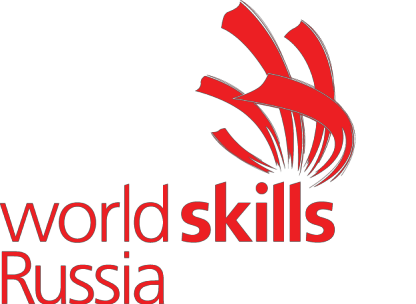 Задание для демонстрационного экзамена по стандартам Ворлдскиллс Россия по компетенции «Поварское дело»КОД 2.1Согласовано: Международный эксперт по компетенции «Поварское дело»___________________3.2. Условия выполнения практического задания: 3.2.1. Практические  задания демонстрационного экзамена выполняются с учетом установленных регламентов. Для проведения демонстрационного экзамена в качестве экспертов  приглашаются представители работодателей, образовательных  организаций, имеющие удостоверение  эксперта.  В период демонстрационного экзамена организуется прямая видеотрансляция процесса сдачи демонстрационного экзамена в сети Интернет.Задание включает в себя следующие разделы:Формы участия Модули задания и необходимое времяКритерии оценкиНеобходимые приложенияКоличество часов на выполнение задания: 12 ч.Порядок выполнения демонстрационного экзаменаВВЕДЕНИЕ При разработке задания для демонстрационного экзамена по стандартам Ворлдскиллс Россия по компетенции «Поварское дело» в основу положены:1.ФГОС СПО по специальности по профессии 43.01.09 Повар, кондитер;2. Техническое описание компетенции «Поварское дело»Минимальное количество рабочих мест - 5.Работа участников может быть организована не более, чем в две смены.Максимальное количество участников – 10 человек. Необходимое количество экспертов – 9 человек. ФОРМА УЧАСТИЯИндивидуальнаяМОДУЛИ ЗАДАНИЯ И ВРЕМЯ ВЫПОЛНЕНИЯ2.1.Модули задания и время выполнения приведены в таблице 1 Таблица 1.Выполнение  работЖеребьевку  проводит главный эксперт за 1 день (С-1) до начала демонстрационного экзамена.Оглашение измененного задания производится сразу после жеребьёвки, далее студентам даётся 2 часа чистого времени для написания меню и окончательной заявки продуктов при необходимости. Все участники конкурса за два дня проходят 6 модулей A B E F G H  = (A B E + F G H). На выполнение модулей A B E и F G H  даётся по 4,5 часа без учёта уборки рабочего места (0,5 часа каждый день) + 2 часа для написания меню, общая продолжительность выполнения конкурсного задания 12 часов. ОБЗОР ЗАДАНИЯ, 70 % Модули A B E F G H  (100%) = Модуль A B  E (35%)+Модуль F G H (35%)Порядок выполненияМодуль 1Требования к форменной (санитарной) одежде участников и экспертов Обязательные элементыКитель (поварская куртка) – белого цвета (допускаются цветные элементы отделки). На кителе могут быть нанесены следующие обязательные информационные элементы: логотип Союза «Молодые профессионалы (Ворлдскиллс Россия)» (далее WSR) на груди слева, под логотипом WSR фамилия и имя участника или эксперта, логотип учебного заведения должен быть нанесён – на рукав выше локтя, на воротнике допускается размещение флага России и региона, на спине допускается размещение наименования региона. Размещение информации рекламного характера на форменной одежде, без согласования с WSR (например, логотипы спонсоров) не допускается.Передник или фартук – при работе любого цвета (возможен вариант с грудкой), при сервировке и подаче белого цвета.Брюки – темного цвета;Головной убор – белый поварской колпак (допускается одноразовый);Обувь – профессиональная безопасная закрытая обувь с зафиксированной пяткой;Для экспертов обязательные элементы одежды – китель, передник или фартук, колпак (всё белого цвета), чёрные брюки, безопасная обувь.3.2. Критерии оценки ВЫПОЛНЕНИЯ ЗАДАНИЯ ДЕМОНСТРАЦИОННОГО ЭКЗАМЕНА3.2.1. Порядок оценки выполнения задания демонстрационного экзаменаКритерии оценки по разделам задания демонстрационного экзамена выполняются по ПМ.Критерии оценки по разделам задания выполняются по каждому ПМ.Критерии оценки по видам выполнения работ и количество начисляемых баллов (судейской и измеряемой)  приводится в Таблице 2.Общее количество баллов задания/модуля по всем критериям оценки составляет 100.Таблица 2.Критерии измерения оценивания работы участника:Адаптация в процесс	работы, расстановка приоритетов, понимание процесса выполнения работы, применение знаний на практике;Спецодежда соответствует требованиям;Корректное использование мусорных баков(пищевые\не пищевые отходы);Использование оборудования и инвентаря по назначению;Соответствие приемов приготовления заявленных в меню;Контроль отходов (брак);Расточительность;Заказ сырья соответствует планированию меню;Заказ сырья сдан вовремя;Дозаказ сырья отсутствует в день С-1;Дозаказ сырья отсутствует во время выполнения модуля.Судейская оценка работы участника:Планирование и ведение рабочего процесса в соответствии с актуальными гастрономическими тенденциями, расстановка приоритетов выделяя наиболее важные задачи;Персональная гигиена;Рабочее место;Выбор ингредиентов в соответствии с меню;Навыки и знания относительно определения ингредиентов блюд, их использования и кулинарной обработки;Знание и применение приемов приготовления и тепловой обработки;Применение	и	использование	кухонного	инвентаря	и оборудования при приготовлении для усложнения блюда;Техника безопасности на рабочем месте.Измеримые аспекты оценивания результата работы участника:Время подачи – корректное время подачи(±5 минут от заранее определённого). При задержке от корректного время подачи блюдо считается не представленным и не оценивается);Температура блюда соответствует конкурсному заданию;Компоненты блюда отражены меню;Масса (размер) блюда соответствует конкурсному заданию;Использование обязательных ингредиентов в соответствии с заданием;Правильность подачи (соответствие заданию);Чистота тарелки (отсутствие брызг, разводов и отпечатков пальцев).Судейская оценка результата работы участника:Качество блюда;Внешний вид блюда;Стиль и креативность блюда;Текстура всех компонентов блюда;Вкус всех компонентов блюда;Общая гармоничность блюда.Порядок перевода баллов в систему оцениванияРекомендуемые основания для разработки методики перевода баллов в систему о: «отлично», «хорошо», «удовлетворительно», «неудовлетворительно».0-10 баллов – «неудовлетворительно» ;10-19 баллов – «удовлетворительно» ;19-25 баллов – «хорошо» ;25-100 баллов – «отлично».*Система оценки полностью соответствует стандартам WorldSkills по компетенции «Ворлдскиллс «Поварское дело», «Кондитерское дело». Конкурсное задание и схема его оценки на национальные чемпионаты WorldSkills разрабатывается специалистами особо высокого класса, имеющими продолжительный профессиональный и практический опыт. Квалификация (сочетание квалификаций)Профессиональный стандартКомпетенция ВорлдскиллсПовар 33.011 Повар, утвержден  приказом Министерства труда и социальной защиты  Российской Федерации от 08.09.2015 г. № 610н., регистрационный № 39023«Поварское дело»Кондитер33.010 Кондитер, утвержден  приказом Министерства труда и социальной защиты  Российской Федерации от 07.09.2015 г. № 597н., регистрационный № 38940«Кондитерское дело»Пекарь33.014 Пекарь, утвержден  приказом Министерства труда и социальной защиты  Российской Федерации от 01.12.2015 г. № 914н., регистрационный № 40270«Хлебопечение»Оцениваемые основные виды деятельности и профессиональные компетенции Описание выполняемых в ходе процедур ГИА заданий Демонстрационный экзаменДемонстрационный экзамен1 Приготовление и подготовка к презентации и реализации полуфабрикатов для блюд, кулинарных изделий разнообразного ассортиментаДемонстрирует реальные производственные условия для приготовления и подготовки к презентации и реализации полуфабрикатов для блюд, кулинарных изделий разнообразного ассортимента2 Приготовление, оформление и подготовка к презентации и реализации горячих блюд, кулинарных изделий, закусок разнообразного ассортиментаДемонстрирует реальные производственные условия для приготовления, оформления и подготовки  к презентации и реализации горячих блюд, кулинарных изделий, закусок разнообразного ассортимента3 Приготовление, оформление и подготовка к презентации и реализации холодных блюд, кулинарных изделий, закусок разнообразного ассортиментаДемонстрирует реальные производственные условия для приготовления, оформления и подготовки  к презентации и реализации холодных блюд, кулинарных изделий, закусок разнообразного ассортимента4 Приготовление, оформление и подготовка к презентации и реализации холодных и горячих сладких блюд, десертов, напитков разнообразного ассортиментаДемонстрирует реальные производственные условия для приготовления, оформления и подготовки  к презентации и реализации холодных и горячих сладких блюд, десертов, напитков разнообразного ассортимента5 Приготовление, оформление и подготовка к презентации и реализации хлебобулочных, мучных кондитерских изделий разнообразного ассортиментаДемонстрирует реальные производственные условия для приготовления, оформления и подготовки  к презентации и реализации хлебобулочных, мучных кондитерских изделий разнообразного ассортимента№ п/пНаименование модуля по видам приготовленмя блюдМаксимальный баллВремя на выполнение1Работа (A, E, B)23,504,5 часа приготовления, 30 минут на подготовку и уборка рабочего места2Finger food3,974,5 часа приготовления, 30 минут на подготовку и уборка рабочего места3Горячее блюдо - рыба3,994,5 часа приготовления, 30 минут на подготовку и уборка рабочего места4Десерт 3,974,5 часа приготовления, 30 минут на подготовку и уборка рабочего места5Работа модуля (F G H)22,704,5 часа приготовление, 30 минут на подготовку и уборка рабочего места6Горячая закуска - морепродукты3,974,5 часа приготовление, 30 минут на подготовку и уборка рабочего места7Горячее блюдо – бифштекс рубленный3,974,5 часа приготовление, 30 минут на подготовку и уборка рабочего места8Десерт «Эклер»3,974,5 часа приготовление, 30 минут на подготовку и уборка рабочего местаМодуль 1 – время выполнения 4, 5 часаМодуль 1 – время выполнения 4, 5 часаМодуль 1 – время выполнения 4, 5 часаЧасть АFinger food34ОписаниеПриготовить 2 вида Finger Food по 10 штук каждого видаРазмер «на два укуса»1ый вид (ово-лакто):используется ингредиент из чёрного ящика (молочные продукты);(Оволактовегетарианство - вариант вегетарианства, приверженцы которого употребляют в пищу не только продукты растительного происхождения, но также яйца и молочные продукты)2ой вид с использованием слоёного теста бездрожжевого:обязательный компонент печень говяжья.Приготовить 2 вида Finger Food по 10 штук каждого видаРазмер «на два укуса»1ый вид (ово-лакто):используется ингредиент из чёрного ящика (молочные продукты);(Оволактовегетарианство - вариант вегетарианства, приверженцы которого употребляют в пищу не только продукты растительного происхождения, но также яйца и молочные продукты)2ой вид с использованием слоёного теста бездрожжевого:обязательный компонент печень говяжья.ПодачаЗакуски должны быть поданы на 2 плоских блюдах (10 штук, 5 и 5 на каждом блюде, всего 20 штук), круглое белое плоское блюдо диаметром  в соответствии с нижеприведённой схемой: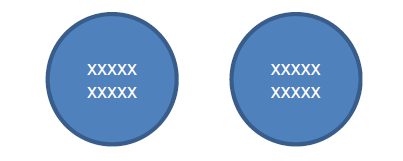 Подаются два идентичных блюдаИспользование при подаче несъедобных компонентов, дополнительных аксессуаров и вспомогательного инвентаря на тарелках НЕ ДОПУСКАЕТСЯ!!!Закуски должны быть поданы на 2 плоских блюдах (10 штук, 5 и 5 на каждом блюде, всего 20 штук), круглое белое плоское блюдо диаметром  в соответствии с нижеприведённой схемой:Подаются два идентичных блюдаИспользование при подаче несъедобных компонентов, дополнительных аксессуаров и вспомогательного инвентаря на тарелках НЕ ДОПУСКАЕТСЯ!!!Основные ингредиентыиспользуйте ингредиенты с общего столаиспользуйте ингредиенты из списка продуктовиспользуйте продукты из «Чёрного ящика»используйте ингредиенты с общего столаиспользуйте ингредиенты из списка продуктовиспользуйте продукты из «Чёрного ящика»Обязательные ингредиентыпечень говяжьяингредиент из чёрного ящикапечень говяжьяингредиент из чёрного ящикаСпециальное оборудованиеРазрешено использовать дополнительное оборудование и инвентарь, которые необходимо согласовать с экспертом по технике безопасности непосредственно перед началом конкурса, за исключением аналогичного имеющегося на площадкеРазрешено использовать дополнительное оборудование и инвентарь, которые необходимо согласовать с экспертом по технике безопасности непосредственно перед началом конкурса, за исключением аналогичного имеющегося на площадкеЧасть EГорячее блюдоРыба3434ОписаниеПриготовить 3 порции горячего блюда из рыбы (судак)1 соус на выбор участникаминимум 2 гарнира:один гарнир – пюре;второй гарнир из овощей – нарезка Жюльен;Оформление и наличие дополнительных гарниров – на выбор участникаПриготовить 3 порции горячего блюда из рыбы (судак)1 соус на выбор участникаминимум 2 гарнира:один гарнир – пюре;второй гарнир из овощей – нарезка Жюльен;Оформление и наличие дополнительных гарниров – на выбор участникаПриготовить 3 порции горячего блюда из рыбы (судак)1 соус на выбор участникаминимум 2 гарнира:один гарнир – пюре;второй гарнир из овощей – нарезка Жюльен;Оформление и наличие дополнительных гарниров – на выбор участникаПодачаМасса горячего блюда - минимум 3 порции горячего блюда подаются на отдельных тарелках - круглая белая плоская тарелка диаметром Дополнительно подаётся одна порция 50 мл основного соуса в соуснике для слепой дегустацииТемпература тарелки от 50 °С до 65°С ( температура измеряется по  краю тарелки)Подаются три идентичных блюда.Использование при подаче несъедобных компонентов, дополнительных аксессуаров и вспомогательного инвентаря на тарелках НЕ ДОПУСКАЕТСЯ!!!Масса горячего блюда - минимум 3 порции горячего блюда подаются на отдельных тарелках - круглая белая плоская тарелка диаметром Дополнительно подаётся одна порция 50 мл основного соуса в соуснике для слепой дегустацииТемпература тарелки от 50 °С до 65°С ( температура измеряется по  краю тарелки)Подаются три идентичных блюда.Использование при подаче несъедобных компонентов, дополнительных аксессуаров и вспомогательного инвентаря на тарелках НЕ ДОПУСКАЕТСЯ!!!Масса горячего блюда - минимум 3 порции горячего блюда подаются на отдельных тарелках - круглая белая плоская тарелка диаметром Дополнительно подаётся одна порция 50 мл основного соуса в соуснике для слепой дегустацииТемпература тарелки от 50 °С до 65°С ( температура измеряется по  краю тарелки)Подаются три идентичных блюда.Использование при подаче несъедобных компонентов, дополнительных аксессуаров и вспомогательного инвентаря на тарелках НЕ ДОПУСКАЕТСЯ!!!Основные ингредиентыиспользуйте ингредиенты с общего столаиспользуйте ингредиенты из списка продуктовиспользуйте ингредиенты с общего столаиспользуйте ингредиенты из списка продуктовиспользуйте ингредиенты с общего столаиспользуйте ингредиенты из списка продуктовСпециальное оборудованиеРазрешено использовать дополнительное оборудование и инвентарь, которые необходимо согласовать с экспертом по технике безопасности непосредственно перед началом конкурса, за исключением аналогичного имеющегося на площадкеРазрешено использовать дополнительное оборудование и инвентарь, которые необходимо согласовать с экспертом по технике безопасности непосредственно перед началом конкурса, за исключением аналогичного имеющегося на площадкеРазрешено использовать дополнительное оборудование и инвентарь, которые необходимо согласовать с экспертом по технике безопасности непосредственно перед началом конкурса, за исключением аналогичного имеющегося на площадкеЧасть BДесертДесерт34ОписаниеПриготовить 3 порции десерта – открытый яблочный пирог на основе песочного теста либо его производныхМинимум 1 соус на выбор участникаПриготовить 3 порции десерта – открытый яблочный пирог на основе песочного теста либо его производныхМинимум 1 соус на выбор участникаПриготовить 3 порции десерта – открытый яблочный пирог на основе песочного теста либо его производныхМинимум 1 соус на выбор участникаПодачаМасса десерта - минимум 110г3 порции десерта подаются на отдельных тарелках - круглая белая плоская тарелка диаметром Оформление десерта на выбор участника   Дополнительно подаётся одна порция 50 мл соуса в соуснике для слепой дегустацииИспользование при подаче несъедобных компонентов, дополнительных аксессуаров и вспомогательного инвентаря на тарелках НЕ ДОПУСКАЕТСЯ!!!Масса десерта - минимум 110г3 порции десерта подаются на отдельных тарелках - круглая белая плоская тарелка диаметром Оформление десерта на выбор участника   Дополнительно подаётся одна порция 50 мл соуса в соуснике для слепой дегустацииИспользование при подаче несъедобных компонентов, дополнительных аксессуаров и вспомогательного инвентаря на тарелках НЕ ДОПУСКАЕТСЯ!!!Масса десерта - минимум 110г3 порции десерта подаются на отдельных тарелках - круглая белая плоская тарелка диаметром Оформление десерта на выбор участника   Дополнительно подаётся одна порция 50 мл соуса в соуснике для слепой дегустацииИспользование при подаче несъедобных компонентов, дополнительных аксессуаров и вспомогательного инвентаря на тарелках НЕ ДОПУСКАЕТСЯ!!!Основные ингредиенты Используйте ингредиенты с общего стола Используйте ингредиенты из списка продуктовИспользуйте для начинки яблокиИспользуйте ингредиенты с общего стола Используйте ингредиенты из списка продуктовИспользуйте для начинки яблокиИспользуйте ингредиенты с общего стола Используйте ингредиенты из списка продуктовИспользуйте для начинки яблокиСпециальное оборудованиеРазрешено использовать дополнительное оборудование и инвентарь, которые необходимо согласовать с экспертом по технике безопасности непосредственно перед началом экзамена, за исключением, аналогичного,   имеющемуся на площадкеРазрешено использовать дополнительное оборудование и инвентарь, которые необходимо согласовать с экспертом по технике безопасности непосредственно перед началом экзамена, за исключением, аналогичного,   имеющемуся на площадкеРазрешено использовать дополнительное оборудование и инвентарь, которые необходимо согласовать с экспертом по технике безопасности непосредственно перед началом экзамена, за исключением, аналогичного,   имеющемуся на площадкеМодуль 2 - время выполнения 4,5 часаМодуль 2 - время выполнения 4,5 часаМодуль 2 - время выполнения 4,5 часаМодуль 2 - время выполнения 4,5 часаЧасть FГорячая закускаМорепродукты3434ОписаниеПриготовить 3 порции горячей закуски из морепродуктов- использовать ингредиент из чёрного ящика1 соус на выбор участникаМинимум 1 гарнир на выбор участникаОформление и наличие дополнительных гарниров – на выбор участникаПриготовить 3 порции горячей закуски из морепродуктов- использовать ингредиент из чёрного ящика1 соус на выбор участникаМинимум 1 гарнир на выбор участникаОформление и наличие дополнительных гарниров – на выбор участникаПриготовить 3 порции горячей закуски из морепродуктов- использовать ингредиент из чёрного ящика1 соус на выбор участникаМинимум 1 гарнир на выбор участникаОформление и наличие дополнительных гарниров – на выбор участникаПодачаМасса блюда максимум 3 порции блюда подаются на тарелках - круглая белая глубокая с плоскими полями 26 - Отдельно подаётся одна порция 50 мл основного соуса в соуснике для слепой дегустацииТемпература тарелки от 50 °С до 65°С ( температура измеряется по  краю тарелки)Подаются три идентичных блюдаИспользование при подаче несъедобных компонентов, дополнительных аксессуаров и вспомогательного инвентаря на тарелках НЕ ДОПУСКАЕТСЯ!!!При подаче запрещается использовать борта тарелки!Масса блюда максимум 3 порции блюда подаются на тарелках - круглая белая глубокая с плоскими полями 26 - Отдельно подаётся одна порция 50 мл основного соуса в соуснике для слепой дегустацииТемпература тарелки от 50 °С до 65°С ( температура измеряется по  краю тарелки)Подаются три идентичных блюдаИспользование при подаче несъедобных компонентов, дополнительных аксессуаров и вспомогательного инвентаря на тарелках НЕ ДОПУСКАЕТСЯ!!!При подаче запрещается использовать борта тарелки!Масса блюда максимум 3 порции блюда подаются на тарелках - круглая белая глубокая с плоскими полями 26 - Отдельно подаётся одна порция 50 мл основного соуса в соуснике для слепой дегустацииТемпература тарелки от 50 °С до 65°С ( температура измеряется по  краю тарелки)Подаются три идентичных блюдаИспользование при подаче несъедобных компонентов, дополнительных аксессуаров и вспомогательного инвентаря на тарелках НЕ ДОПУСКАЕТСЯ!!!При подаче запрещается использовать борта тарелки!Основные ингредиентыиспользуйте ингредиенты с общего столаиспользуйте ингредиенты из списка продуктовиспользуйте продукты из «Чёрного ящика» - морепродуктиспользуйте ингредиенты с общего столаиспользуйте ингредиенты из списка продуктовиспользуйте продукты из «Чёрного ящика» - морепродуктиспользуйте ингредиенты с общего столаиспользуйте ингредиенты из списка продуктовиспользуйте продукты из «Чёрного ящика» - морепродуктСпециальное оборудованиеРазрешено использовать дополнительное оборудование и инвентарь, которые необходимо согласовать с экспертом по технике безопасности непосредственно перед началом конкурса, за исключением аналогичного имеющегося на площадкеРазрешено использовать дополнительное оборудование и инвентарь, которые необходимо согласовать с экспертом по технике безопасности непосредственно перед началом конкурса, за исключением аналогичного имеющегося на площадкеРазрешено использовать дополнительное оборудование и инвентарь, которые необходимо согласовать с экспертом по технике безопасности непосредственно перед началом конкурса, за исключением аналогичного имеющегося на площадкеЧасть GГорячее блюдо Бифштекс рубленныйГорячее блюдо Бифштекс рубленный34ОписаниеПриготовить 3 порции горячего блюда бифштекс рубленный из говядины1 соус на выбор участника2 гарнира:овощной гарнир на выбор участника;картофельный гратен.(Можно использовать рецептуру по книге Паули, рецептура будет предоставлена на форуме).Оформление и наличие дополнительных гарниров – на выбор участникаПриготовить 3 порции горячего блюда бифштекс рубленный из говядины1 соус на выбор участника2 гарнира:овощной гарнир на выбор участника;картофельный гратен.(Можно использовать рецептуру по книге Паули, рецептура будет предоставлена на форуме).Оформление и наличие дополнительных гарниров – на выбор участникаПриготовить 3 порции горячего блюда бифштекс рубленный из говядины1 соус на выбор участника2 гарнира:овощной гарнир на выбор участника;картофельный гратен.(Можно использовать рецептуру по книге Паули, рецептура будет предоставлена на форуме).Оформление и наличие дополнительных гарниров – на выбор участникаПодачаобщий вес блюда должен составлять минимум 3 порции горячего блюда подаются на отдельных тарелках - круглая белая плоская тарелка диаметром Дополнительно подаётся одна порция 50 мл основного соуса в соуснике для слепой дегустацииТемпература тарелки от 50 °С до 65°С ( температура измеряется по  краю тарелки)Подаются три идентичных блюдаИспользование при подаче дополнительных аксессуаров и вспомогательного инвентаря на тарелках НЕ ДОПУСКАЕТСЯ!!!общий вес блюда должен составлять минимум 3 порции горячего блюда подаются на отдельных тарелках - круглая белая плоская тарелка диаметром Дополнительно подаётся одна порция 50 мл основного соуса в соуснике для слепой дегустацииТемпература тарелки от 50 °С до 65°С ( температура измеряется по  краю тарелки)Подаются три идентичных блюдаИспользование при подаче дополнительных аксессуаров и вспомогательного инвентаря на тарелках НЕ ДОПУСКАЕТСЯ!!!общий вес блюда должен составлять минимум 3 порции горячего блюда подаются на отдельных тарелках - круглая белая плоская тарелка диаметром Дополнительно подаётся одна порция 50 мл основного соуса в соуснике для слепой дегустацииТемпература тарелки от 50 °С до 65°С ( температура измеряется по  краю тарелки)Подаются три идентичных блюдаИспользование при подаче дополнительных аксессуаров и вспомогательного инвентаря на тарелках НЕ ДОПУСКАЕТСЯ!!!Основные ингредиентыиспользуйте ингредиенты с общего столаиспользуйте ингредиенты из списка продуктовиспользуйте ингредиенты с общего столаиспользуйте ингредиенты из списка продуктовиспользуйте ингредиенты с общего столаиспользуйте ингредиенты из списка продуктовСпециальное оборудованиеРазрешено использовать дополнительное оборудование и инвентарь, которые необходимо согласовать с экспертом по технике безопасности непосредственно перед началом конкурса, за исключением аналогичного имеющегося на площадкеРазрешено использовать дополнительное оборудование и инвентарь, которые необходимо согласовать с экспертом по технике безопасности непосредственно перед началом конкурса, за исключением аналогичного имеющегося на площадкеРазрешено использовать дополнительное оборудование и инвентарь, которые необходимо согласовать с экспертом по технике безопасности непосредственно перед началом конкурса, за исключением аналогичного имеющегося на площадкеЧасть HДесерт«Эклер»Десерт«Эклер»34ОписаниеПриготовить 3 порции десерта «Глазированный Эклер с сохранением (классической формы), с заварным лимонным кремом»Для приготовления нужно использовать заварной лимонный крем, приготовленный ручным методом «на водяной бане». В качестве начинки к заварному крему допускаются дополнительные компонентыПриготовить 3 порции десерта «Глазированный Эклер с сохранением (классической формы), с заварным лимонным кремом»Для приготовления нужно использовать заварной лимонный крем, приготовленный ручным методом «на водяной бане». В качестве начинки к заварному крему допускаются дополнительные компонентыПриготовить 3 порции десерта «Глазированный Эклер с сохранением (классической формы), с заварным лимонным кремом»Для приготовления нужно использовать заварной лимонный крем, приготовленный ручным методом «на водяной бане». В качестве начинки к заварному крему допускаются дополнительные компонентыПодачаКаждая порция десерта содержит два идентичных глазированных эклера с декоративным элементом на выбор участникаМасса десерта максимум 3 порции десерта подаются на отдельных тарелках- круглая белая плоская тарелка диаметром Температура тарелки от 1 °С до 14°С ( температура измеряется по  краю тарелки)Подаются три идентичных блюдаИспользование при подаче дополнительных аксессуаров и вспомогательного инвентаря на тарелках НЕ ДОПУСКАЕТСЯ!!!Каждая порция десерта содержит два идентичных глазированных эклера с декоративным элементом на выбор участникаМасса десерта максимум 3 порции десерта подаются на отдельных тарелках- круглая белая плоская тарелка диаметром Температура тарелки от 1 °С до 14°С ( температура измеряется по  краю тарелки)Подаются три идентичных блюдаИспользование при подаче дополнительных аксессуаров и вспомогательного инвентаря на тарелках НЕ ДОПУСКАЕТСЯ!!!Каждая порция десерта содержит два идентичных глазированных эклера с декоративным элементом на выбор участникаМасса десерта максимум 3 порции десерта подаются на отдельных тарелках- круглая белая плоская тарелка диаметром Температура тарелки от 1 °С до 14°С ( температура измеряется по  краю тарелки)Подаются три идентичных блюдаИспользование при подаче дополнительных аксессуаров и вспомогательного инвентаря на тарелках НЕ ДОПУСКАЕТСЯ!!!Основные ингредиентыиспользуйте ингредиенты с общего столаиспользуйте ингредиенты из списка продуктовобязательный ингредиент - лимониспользуйте ингредиенты с общего столаиспользуйте ингредиенты из списка продуктовобязательный ингредиент - лимониспользуйте ингредиенты с общего столаиспользуйте ингредиенты из списка продуктовобязательный ингредиент - лимонСпециальное оборудованиеРазрешено использовать дополнительное оборудование и инвентарь, которые необходимо согласовать с экспертом по технике безопасности непосредственноперед началом конкурса, за исключением аналогичного имеющегося на площадкеРазрешено использовать дополнительное оборудование и инвентарь, которые необходимо согласовать с экспертом по технике безопасности непосредственноперед началом конкурса, за исключением аналогичного имеющегося на площадкеРазрешено использовать дополнительное оборудование и инвентарь, которые необходимо согласовать с экспертом по технике безопасности непосредственноперед началом конкурса, за исключением аналогичного имеющегося на площадке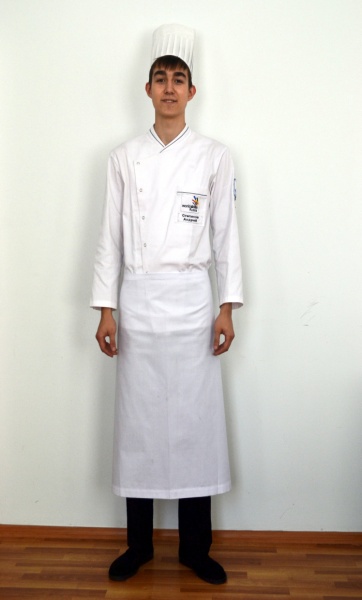 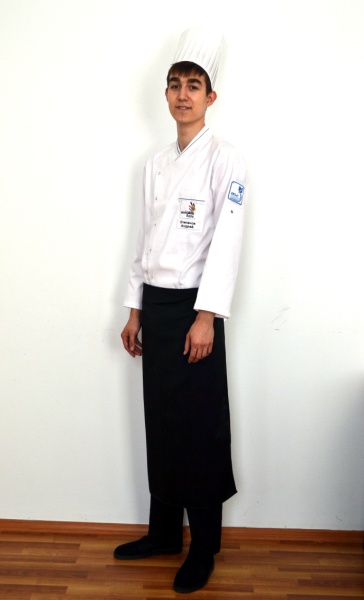 № п/пПеречень ПМ1.ПМ.01. Приготовление и подготовка к презентации и реализации полуфабрикатов для блюд, кулинарных изделий разнообразного ассортимента2.ПМ.02. Приготовление, оформление и подготовка к презентации и реализации горячих блюд, кулинарных изделий, закусок разнообразного ассортимента3.ПМ.03. Приготовление, оформление и подготовка к презентации и реализации холодных блюд, кулинарных изделий, закусок разнообразного ассортимента4.ПМ.04. Приготовление, оформление и подготовка к презентации и реализации холодных и горячих сладких блюд, десертов, напитков разнообразного ассортимента5.ПМ.05. Приготовление, оформление и подготовка к презентации и реализации хлебобулочных, мучных кондитерских изделий разнообразного ассортиментаРазделКритерийОценкиОценкиОценкиРазделКритерийСудейская оценкаИзмеримаяОбщаяА1Работа модуля 112.6010.9023.50А2Часть АFinger food2.751.223.97Е1Часть EГорячее блюдо - Рыба2.751.243.99В1Часть В Десерт 2.751.223.97F1Работа модуля 312.609.6022.20F2Часть FГорячая закуска Морепродукты2.751.223.97GЧасть GГорячее блюдоБифштекс рубленный2.751.223.97HЧасть HДесерт «Эклер»2.651.323.97Итого =Итого =70